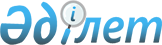 Мәртөк аудандық мәслихатының 2020 жылғы 8 қаңтардағы № 347 "2020-2022 жылдарға арналған Мәртөк ауданының ауылдық округтерінің бюджеттерін бекіту туралы" шешіміне өзгерістер мен толықтырулар енгізу туралы
					
			Мерзімі біткен
			
			
		
					Ақтөбе облысы Мәртөк аудандық мәслихатының 2020 жылғы 4 қыркүйектегі № 407 шешімі. Ақтөбе облысының Әділет департаментінде 2020 жылғы 10 қыркүйекте № 7406 болып тіркелді. Мерзімі өткендіктен қолданыс тоқтатылды
      Қазақстан Республикасының 2008 жылғы 4 желтоқсандағы Бюджет кодексінің 9-1, 109-1 баптарына және Қазақстан Республикасының 2001 жылғы 23 қаңтардағы "Қазақстан Республикасындағы жергілікті мемлекеттік басқару және өзін-өзі басқару туралы" Заңының 6 бабына сәйкес, Мәртөк аудандық мәслихаты ШЕШІМ ҚАБЫЛДАДЫ:
      1. Мәртөк аудандық мәслихатының 2020 жылғы 8 қаңтардағы № 347 "2020-2022 жылдарға арналған Мәртөк ауданының ауылдық округтерінің бюджеттерін бекіту туралы" (нормативтік құқықтық актілерді мемлекеттік тіркеу Тізілімінде № 6661 тіркелген, 2020 жылғы 16 қаңтарда Қазақстан Республикасы нормативтік құқықтық актілерінің электрондық түрдегі эталондық бақылау банкінде жарияланған) шешіміне келесідей өзгерістер мен толықтырулар енгізілсін:
      1 тармақта:
      1) тармақшасында:
      кірістер – "25 148,7" сандары "24 584,7" сандарымен ауыстырылсын,
      оның ішінде:
      салықтық түсімдер – "1 400" сандары "836" сандарымен ауыстырылсын;
      2) тармақшасында:
      шығындар – "25 148,7" сандары "24 584,7" сандарымен ауыстырылсын;
      6 тармақта:
      1) тармақшасында:
      кірістер – "20 575,6" сандары "22 187,6" сандарымен ауыстырылсын,
      оның ішінде:
      салықтық түсімдер – "2 150" сандары "1 950" сандарымен ауыстырылсын;
      трансферттер түсімі – "18 420" сандары "20 232" сандарымен ауыстырылсын;
      2) тармақшасында:
      шығындар – "20 575,6" сандары "22 187,6" сандарымен ауыстырылсын;
      9 тармақта:
      1) тармақшасында:
      кірістер – "150 719" сандары "192 180,1" сандарымен ауыстырылсын,
      оның ішінде:
      салықтық түсімдер – "2 825" сандары "2 525" сандарымен ауыстырылсын;
      трансферттер түсімі – "147 894" сандары "189 655,1" сандарымен ауыстырылсын;
      2) тармақшасында:
      шығындар – "152 400,7" сандары "193 861,8" сандарымен ауыстырылсын;
      12 тармақта:
      "39 211" сандары "80 972,1" сандарымен ауыстырылсын;
      14 тармақта:
      1) тармақшасында:
      кірістер – "21 206,3" сандары "22 406,7" сандарымен ауыстырылсын,
      оның ішінде:
      салықтық түсімдер – "1 214" сандары "1 124" сандарымен ауыстырылсын;
      трансферттер түсімі – "19 972" сандары "21 262,4" сандарымен ауыстырылсын;
      2) тармақшасында:
      шығындар – "21 206,3" сандары "22 406,7" сандарымен ауыстырылсын;
      17 тармақта:
      1) тармақшасында:
      кірістер – "18 937,6" сандары "18 437,6" сандарымен ауыстырылсын,
      оның ішінде:
      салықтық түсімдер – "2 377" сандары "1 877" сандарымен ауыстырылсын;
      2) тармақшасында:
      шығындар – "18 937,6" сандары "18 437,6" сандарымен ауыстырылсын;
      19 тармақта:
      1) тармақшасында:
      кірістер – "20 920,1" сандары "21 291,1" сандарымен ауыстырылсын,
      оның ішінде:
      трансферттер түсімі – "19 943,9" сандары "20 314,9" сандарымен ауыстырылсын;
      2) тармақшасында:
      шығындар – "20 920,1" сандары "21 291,1" сандарымен ауыстырылсын;
      24 тармақта:
      1) тармақшасында:
      кірістер – "546 811,5" сандары "583 557" сандарымен ауыстырылсын,
      оның ішінде:
      трансферттер түсімі – "505 225,5" сандары "541 971" сандарымен ауыстырылсын;
      2) тармақшасында:
      шығындар – "550 339" сандары "587 084,5" сандарымен ауыстырылсын;
      29 тармақта:
      1) тармақшасында:
      кірістер – "26 753" сандары "26 455" сандарымен ауыстырылсын,
      оның ішінде:
      салықтық түсімдер – "2 730" сандары "2 432" сандарымен ауыстырылсын;
      2) тармақшасында:
      шығындар – "26 753" сандары "26 455" сандарымен ауыстырылсын;
      37 тармақта:
      1) тармақшасында:
      кірістер – "96 305,4" сандары "103 421,4" сандарымен ауыстырылсын,
      оның ішінде:
      трансферттер түсімі – "93 894,6" сандары "101 010,6" сандарымен ауыстырылсын;
      2) тармақшасында:
      шығындар – "96 305,4" сандары "103 421,4" сандарымен ауыстырылсын;
      келесі мазмұндағы 42-1, 42-2 тармақтармен толықтырылсын:
      "42-1. Ауылдық округтер бюджеттерінің кірісіне есептелетін болып ескерілсін:
      салықтық түсімдер:
      жеке табыс салығы;
      жеке және заңды тұлғалар, жеке кәсіпкерлер мүлкіне салық ;
      жер салығы;
      көлік құралдарына салық;
      мүлікке салынатын салықтар;
      салықтық емес түсімдер;
      мемлекет меншігіндегі мүлікті жалға беруден түсетін кірістер.";
      "42-2. Қазақстан Республикасының 2019 жылғы 4 желтоқсандағы "2020-2022 жылдарға арналған республикалық бюджет туралы" Заңының 7 бабына сәйкес белгіленгені еске және басшылыққа алынсын:
      2020 жылғы 1 қаңтардан бастап:
      1) жалақының ең төмен мөлшері – 42 500 теңге; 
      2) жәрдемақыларды және өзге де әлеуметтік төлемдерді есептеу, сондай-ақ Қазақстан Республикасының заңнамасына сәйкес айыппұл санкцияларын, салықтарды және басқа да төлемдерді қолдану үшін айлық есептік көрсеткіш – 2 651 теңге; 
      3) базалық әлеуметтік төлемдердің мөлшерін есептеу үшін ең төмен күнкөріс деңгейінің шамасы – 31 183 теңге. 
      Қазақстан Республикасы Президентінің 2020 жылғы 8 сәуірдегі "2020 жылға арналған нақтыланған республикалық бюджет туралы" Жарлығының 8 тармағына сәйкес белгіленгені еске және басшылыққа алынсын:
      2020 жылғы 1 сәуірден бастап: 
      1) жәрдемақыларды және өзге де әлеуметтік төлемдерді есептеу, сондай-ақ Қазақстан Республикасының заңнамасына сәйкес айыппұл санкцияларын, салықтарды және басқа да төлемдерді қолдану үшін айлық есептік көрсеткіш – 2 778 теңге;
      2) базалық әлеуметтік төлемдердің мөлшерін есептеу үшін ең төмен күнкөріс деңгейінің шамасы – 32 668 теңге.".
      2. Көрсетілген шешімнің 1, 7, 10, 13, 16, 19, 25, 28, 34 қосымшалары осы шешімнің 1, 2, 3, 4, 5, 6, 7, 8, 9 қосымшаларына сәйкес жаңа редакцияда жазылсын.
      3. "Мәртөк аудандық мәслихатының аппараты" мемлекеттік мекемесі заңнамада белгіленген тәртіппен осы шешімді Ақтөбе облысының Әділет департаментінде мемлекеттік тіркеуді қамтамасыз етсін.
      4. Осы шешім 2020 жылғы 1 қаңтардан бастап қолданысқа енгізіледі. 2020 жылға арналған Аққұдық ауылдық округ бюджеті 2020 жылға арналған Байторысай ауылдық округ бюджеті 2020 жылға арналған Жайсан ауылдық округ бюджеті 2020 жылға арналған Қаратоғай ауылдық округ бюджеті 2020 жылға арналған Қарашай ауылдық округ бюджеті 2020 жылға арналған Құрмансай ауылдық округ бюджеті 2020 жылға арналған Мәртөк ауылдық округ бюджеті 2020 жылға арналған Родников ауылдық округ бюджеті 2020 жылға арналған Тәңірберген ауылдық округ бюджеті
					© 2012. Қазақстан Республикасы Әділет министрлігінің «Қазақстан Республикасының Заңнама және құқықтық ақпарат институты» ШЖҚ РМК
				
      Мәртөк аудандық мәслихатының сессия төрағасы 

Б. Акзамов

      Мәртөк аудандық мәслихатының хатшысы 

А. Альмухамбетов
Мәртөк аудандық мәслихатының 2020 жылғы 4 қыркүйектегі № 407 шешіміне 1 қосымшаМәртөк аудандық мәслихатының 2020 жылғы 8 қаңтардағы № 347 шешіміне 1 қосымша
Санаты
Санаты
Санаты
Санаты
Сомасы, мың теңге
Сыныбы
Сыныбы
Сыныбы
Сомасы, мың теңге
Кіші сыныбы
Кіші сыныбы
Сомасы, мың теңге
Атауы
Сомасы, мың теңге
1
2
3
4
5
Кірістер
24 584,7
1
Салықтық түсiмдер
836
01
Табыс салығы
3
2
Жеке табыс салығы
3
04
Меншiкке салынатын салықтар
833
1
Мүлiкке салынатын салықтар
25
3
Жер салығы
275
4
Көлiк құралдарына салынатын салық
533
2
Салықтық емес түсiмдер
66,7
06
Басқа да салықтық емес түсiмдер 
66,7
1
Басқа да салықтық емес түсiмдер 
66,7
4
Трансферттердің түсімдері
23 682
02
Мемлекеттік басқарудың жоғары тұрған органдарынан түсетін трансферттер
23 682
3
Аудандардың (облыстық маңызы бар қаланың) бюджетінен трансферттер
23 682
Функционалдық топ
Функционалдық топ
Функционалдық топ
Функционалдық топ
Функционалдық топ
Сомасы, мың теңге
Кіші функция
Кіші функция
Кіші функция
Кіші функция
Сомасы, мың теңге
Бюджеттік бағдарламалардың әкімшісі
Бюджеттік бағдарламалардың әкімшісі
Бюджеттік бағдарламалардың әкімшісі
Сомасы, мың теңге
Бағдарлама
Бағдарлама
Сомасы, мың теңге
Атауы
Сомасы, мың теңге
1
2
3
4
5
6
Шығындар
24 584,7
01
Жалпы сипаттағы мемлекеттiк қызметтер
13 313
1
Мемлекеттiк басқарудың жалпы функцияларын орындайтын өкiлдi, атқарушы және басқа органдар
13 313
124
Аудандық маңызы бар қала, ауыл, кент, ауылдық округ әкімінің аппараты
13 313
001
Аудандық маңызы бар қала, ауыл, кент, ауылдық округ әкімінің қызметін қамтамасыз ету жөніндегі қызметтер
12 993
022
Мемлекеттік органның күрделі шығыстары
320
06
Әлеуметтiк көмек және әлеуметтiк қамсыздандыру
4 211
2
Әлеуметтiк көмек
4 211
124
Аудандық маңызы бар қала, ауыл, кент, ауылдық округ әкімінің аппараты
4 211
003
Мұқтаж азаматтарға үйде әлеуметтік көмек көрсету
4 211
07
Тұрғын үй-коммуналдық шаруашылық
5 166,7
2
Коммуналдық шаруашылық
3 000
124
Аудандық маңызы бар қала, ауыл, кент, ауылдық округ әкімінің аппараты
3 000
014
Елді мекендерді сумен жабдықтауды ұйымдастыру
3 000
3
Елді-мекендерді көркейту
2 166,7
124
Аудандық маңызы бар қала, ауыл, кент, ауылдық округ әкімінің аппараты
2 166,7
008
Елді мекендердегі көшелерді жарықтандыру
1 450
009
Елді мекендердің санитариясын қамтамасыз ету
390
011
Елді мекендерді абаттандыру мен көгалдандыру
326,7
12
Көлiк және коммуникация
278
1
Автомобиль көлiгi
278
124
Аудандық маңызы бар қала, ауыл, кент, ауылдық округ әкімінің аппараты
278
013
Аудандық маңызы бар қалаларда, ауылдарда, кенттерде, ауылдық округтерде автомобиль жолдарының жұмыс істеуін қамтамасыз ету 
278
13
Басқалар
1 616
9
Басқалар
1 616
124
Аудандық маңызы бар қала, ауыл, кент, ауылдық округ әкімінің аппараты
1 616
040
Өңірлерді дамытудың 2025 жылға дейінгі бағдарламасы шеңберінде өңірлерді экономикалық дамытуға жәрдемдесу бойынша шараларды іске асыруға ауылдық елді мекендерді жайластыруды шешуге арналған іс-шараларды іске асыру
1 616
Функционалдық топ
Функционалдық топ
Функционалдық топ
Функционалдық топ
Функционалдық топ
Сомасы, мың теңге
Кіші функция
Кіші функция
Кіші функция
Кіші функция
Сомасы, мың теңге
Бюджеттік бағдарламалардың әкімшісі
Бюджеттік бағдарламалардың әкімшісі
Бюджеттік бағдарламалардың әкімшісі
Сомасы, мың теңге
Бағдарлама
Бағдарлама
Сомасы, мың теңге
Атауы
Сомасы, мың теңге
1
2
3
4
5
6
Таза бюджеттік кредит беру
0
Санаты
Санаты
Санаты
Санаты
Сомасы, мың теңге
Сыныбы
Сыныбы
Сыныбы
Сомасы, мың теңге
Кіші сыныбы
Кіші сыныбы
Сомасы, мың теңге
Атауы
Сомасы, мың теңге
1
2
3
4
5
5
Бюджеттік кредиттерді өтеу
0
01
Бюджеттік кредиттерді өтеу
0
1
Мемлекеттік бюджеттен берілген бюджеттік кредиттерді өтеу
0
Функционалдық топ
Функционалдық топ
Функционалдық топ
Функционалдық топ
Функционалдық топ
Сомасы, мың теңге
Кіші функция
Кіші функция
Кіші функция
Кіші функция
Сомасы, мың теңге
Бюджеттік бағдарламалардың әкімшісі
Бюджеттік бағдарламалардың әкімшісі
Бюджеттік бағдарламалардың әкімшісі
Сомасы, мың теңге
Бағдарлама
Бағдарлама
Сомасы, мың теңге
Атауы
Сомасы, мың теңге
1
2
3
4
5
6
Қаржы активтерімен жасалатын операциялар бойынша сальдо
0
Қаржылық активтер сатып алу
0
Бюджет тапшылығы (профициті)
0
Бюджет тапшылығын қаржыландыру (профицитін пайдалану)
0
Санаты
Санаты
Санаты
Санаты
Сомасы, мың теңге
Сыныбы
Сыныбы
Сыныбы
Сомасы, мың теңге
Кіші сыныбы
Кіші сыныбы
Сомасы, мың теңге
Атауы
Сомасы, мың теңге
1
2
3
4
5
7
Қарыздар түсімдері
0
01
Мемлекеттік ішкі қарыздар
0
2
Қарыз алу келісім-шарттары
0
Функционалдық топ
Функционалдық топ
Функционалдық топ
Функционалдық топ
Функционалдық топ
Сомасы, мың теңге
Кіші функция
Кіші функция
Кіші функция
Кіші функция
Сомасы, мың теңге
Бюджеттік бағдарламалардың әкімшісі
Бюджеттік бағдарламалардың әкімшісі
Бюджеттік бағдарламалардың әкімшісі
Сомасы, мың теңге
Бағдарлама
Бағдарлама
Сомасы, мың теңге
Атауы
Сомасы, мың теңге
1
2
3
4
5
6
16
Қарыздарды өтеу
0
1
Қарыздарды өтеу
0Мәртөк аудандық мәслихатының 2020 жылғы 4 қыркүйектегі № 407 шешіміне 2 қосымшаМәртөк аудандық мәслихатының 2020 жылғы 8 қаңтардағы № 347 шешіміне 7 қосымша
Санаты
Санаты
Санаты
Санаты
Сомасы, мың теңге
Сыныбы
Сыныбы
Сыныбы
Сомасы, мың теңге
Кіші сыныбы
Кіші сыныбы
Сомасы, мың теңге
Атауы
Сомасы, мың теңге
1
2
3
4
5
Кірістер
22 187,6
1
Салықтық түсiмдер
1 950
01
Табыс салығы
150
2
Жеке табыс салығы
150
04
Меншiкке салынатын салықтар
2 000
1
Мүлiкке салынатын салықтар
20
3
Жер салығы
150
4
Көлiк құралдарына салынатын салық
1 630
2
Салықтық емес түсiмдер
5,6
06
Басқа да салықтық емес түсiмдер 
5,6
1
Басқа да салықтық емес түсiмдер
5,6
4
Трансферттердің түсімдері
20 232
02
Мемлекеттік басқарудың жоғары тұрған органдарынан түсетін трансферттер
20 232
3
Аудандардың (облыстық маңызы бар қаланың) бюджетінен трансферттер
20 232
Функционалдық топ
Функционалдық топ
Функционалдық топ
Функционалдық топ
Функционалдық топ
Сомасы, мың теңге
Кіші функция
Кіші функция
Кіші функция
Кіші функция
Сомасы, мың теңге
Бюджеттік бағдарламалардың әкімшісі
Бюджеттік бағдарламалардың әкімшісі
Бюджеттік бағдарламалардың әкімшісі
Сомасы, мың теңге
Бағдарлама
Бағдарлама
Сомасы, мың теңге
Атауы
Сомасы, мың теңге
1
2
3
4
5
6
Шығындар
22 187,6
01
Жалпы сипаттағы мемлекеттiк қызметтер
17 545
1
Мемлекеттiк басқарудың жалпы функцияларын орындайтын өкiлдi, атқарушы және басқа органдар
17 545
124
Аудандық маңызы бар қала, ауыл, кент, ауылдық округ әкімінің аппараты
17 545
001
Аудандық маңызы бар қала, ауыл, кент, ауылдық округ әкімінің қызметін қамтамасыз ету жөніндегі қызметтер
17 245
022
Мемлекеттік органның күрделі шығыстары
300
06
Әлеуметтiк көмек және әлеуметтiк қамсыздандыру
617
2
Әлеуметтiк көмек
617
124
Аудандық маңызы бар қала, ауыл, кент, ауылдық округ әкімінің аппараты
617
003
Мұқтаж азаматтарға үйде әлеуметтік көмек көрсету
617
07
Тұрғын үй-коммуналдық шаруашылық
2 556,6
3
Елді-мекендерді көркейту
2 556,6
124
Аудандық маңызы бар қала, ауыл, кент, ауылдық округ әкімінің аппараты
2 556,6
008
Елді мекендердегі көшелерді жарықтандыру
1 801
009
Елді мекендердің санитариясын қамтамасыз ету
250
011
Елді мекендерді абаттандыру мен көгалдандыру
505,6
12
Көлiк және коммуникация
200
1
Автомобиль көлiгi
200
124
Аудандық маңызы бар қала, ауыл, кент, ауылдық округ әкімінің аппараты
200
013
Аудандық маңызы бар қалаларда, ауылдарда, кенттерде, ауылдық округтерде автомобиль жолдарының жұмыс істеуін қамтамасыз ету
200
13
Басқалар
1 269
9
Басқалар
1 269
124
Аудандық маңызы бар қала, ауыл, кент, ауылдық округ әкімінің аппараты
1 269
040
Өңірлерді дамытудың 2025 жылға дейінгі бағдарламасы шеңберінде өңірлерді экономикалық дамытуға жәрдемдесу бойынша шараларды іске асыруға ауылдық елді мекендерді жайластыруды шешуге арналған іс-шараларды іске асыру
1 269
Функционалдық топ
Функционалдық топ
Функционалдық топ
Функционалдық топ
Функционалдық топ
Сомасы, мың теңге
Кіші функция
Кіші функция
Кіші функция
Кіші функция
Сомасы, мың теңге
Бюджеттік бағдарламалардың әкімшісі
Бюджеттік бағдарламалардың әкімшісі
Бюджеттік бағдарламалардың әкімшісі
Сомасы, мың теңге
Бағдарлама
Бағдарлама
Сомасы, мың теңге
Атауы
Сомасы, мың теңге
1
2
3
4
5
6
Таза бюджеттік кредит беру
0
Санаты
Санаты
Санаты
Санаты
Сомасы, мың теңге
Сыныбы
Сыныбы
Сыныбы
Сомасы, мың теңге
Кіші сыныбы
Кіші сыныбы
Сомасы, мың теңге
Атауы
Сомасы, мың теңге
1
2
3
4
5
5
Бюджеттік кредиттерді өтеу
0
01
Бюджеттік кредиттерді өтеу
0
1
Мемлекеттік бюджеттен берілген бюджеттік кредиттерді өтеу
0
Функционалдық топ
Функционалдық топ
Функционалдық топ
Функционалдық топ
Функционалдық топ
Сомасы, мың теңге
Кіші функция
Кіші функция
Кіші функция
Кіші функция
Сомасы, мың теңге
Бюджеттік бағдарламалардың әкімшісі
Бюджеттік бағдарламалардың әкімшісі
Бюджеттік бағдарламалардың әкімшісі
Сомасы, мың теңге
Бағдарлама
Бағдарлама
Сомасы, мың теңге
Атауы
Сомасы, мың теңге
1
2
3
4
5
6
Қаржы активтерімен жасалатын операциялар бойынша сальдо
0
Қаржылық активтер сатып алу
0
Бюджет тапшылығы (профициті)
0
Бюджет тапшылығын қаржыландыру (профицитін пайдалану)
0
Санаты
Санаты
Санаты
Санаты
Сомасы, мың теңге
Сыныбы
Сыныбы
Сыныбы
Сомасы, мың теңге
Кіші сыныбы
Кіші сыныбы
Сомасы, мың теңге
Атауы
Сомасы, мың теңге
1
2
3
4
5
7
Қарыздар түсімдері
0
01
Мемлекеттік ішкі қарыздар
0
2
Қарыз алу келісім-шарттары
0
Функционалдық топ
Функционалдық топ
Функционалдық топ
Функционалдық топ
Функционалдық топ
Сомасы, мың теңге
Кіші функция
Кіші функция
Кіші функция
Кіші функция
Сомасы, мың теңге
Бюджеттік бағдарламалардың әкімшісі
Бюджеттік бағдарламалардың әкімшісі
Бюджеттік бағдарламалардың әкімшісі
Сомасы, мың теңге
Бағдарлама
Бағдарлама
Сомасы, мың теңге
Атауы
Сомасы, мың теңге
1
2
3
4
5
6
16
Қарыздарды өтеу
0
1
Қарыздарды өтеу
0Мәртөк аудандық мәслихатының 2020 жылғы 4 қыркүйектегі № 407 шешіміне 3 қосымшаМәртөк аудандық мәслихатының 2020 жылғы 8 қаңтардағы № 347 шешіміне 10 қосымша
Санаты
Санаты
Санаты
Санаты
Сомасы, мың теңге
Сыныбы
Сыныбы
Сыныбы
Сомасы, мың теңге
Кіші сыныбы
Кіші сыныбы
Сомасы, мың теңге
Атауы
Сомасы, мың теңге
1
2
3
4
5
Кірістер
192 180,1
1
Салықтық түсiмдер
2 525
01
Табыс салығы
413
2
Жеке табыс салығы
413
04
Меншiкке салынатын салықтар
2 112
1
Мүлiкке салынатын салықтар
62
3
Жер салығы
350
4
Көлiк құралдарына салынатын салық
1 700
4
Трансферттердің түсімдері
189 655,1
02
Мемлекеттік басқарудың жоғары тұрған органдарынан түсетін трансферттер
189 655,1
3
Аудандардың (облыстық маңызы бар қаланың) бюджетінен трансферттер
189 655,1
Функционалдық топ
Функционалдық топ
Функционалдық топ
Функционалдық топ
Функционалдық топ
Сомасы, мың теңге
Кіші функция
Кіші функция
Кіші функция
Кіші функция
Сомасы, мың теңге
Бюджеттік бағдарламалардың әкімшісі
Бюджеттік бағдарламалардың әкімшісі
Бюджеттік бағдарламалардың әкімшісі
Сомасы, мың теңге
Бағдарлама
Бағдарлама
Сомасы, мың теңге
Атауы
Сомасы, мың теңге
1
2
3
4
5
6
Шығындар
193 861,8
01
Жалпы сипаттағы мемлекеттiк қызметтер
20 123
1
Мемлекеттiк басқарудың жалпы функцияларын орындайтын өкiлдi, атқарушы және басқа органдар
20 123
124
Аудандық маңызы бар қала, ауыл, кент, ауылдық округ әкімінің аппараты
20 123
001
Аудандық маңызы бар қала, ауыл, кент, ауылдық округ әкімінің қызметін қамтамасыз ету жөніндегі қызметтер
20 090
022
Мемлекеттік органның күрделі шығыстары
33
04
Бiлiм беру
67 683
1
Мектепке дейiнгi тәрбие және оқыту
67 683
124
Аудандық маңызы бар қала, ауыл, кент, ауылдық округ әкімінің аппараты
67 683
004
Мектепке дейінгі тәрбиелеу және оқыту және мектепке дейінгі тәрбиелеу және оқыту ұйымдарында медициналық қызмет көрсетуді ұйымдастыру
67 683
06
Әлеуметтiк көмек және әлеуметтiк қамсыздандыру
6 231
2
Әлеуметтiк көмек
6 231
124
Аудандық маңызы бар қала, ауыл, кент, ауылдық округ әкімінің аппараты
6 231
003
Мұқтаж азаматтарға үйде әлеуметтік көмек көрсету
6 231
07
Тұрғын үй-коммуналдық шаруашылық
18 148,7
3
Елді-мекендерді көркейту
18 148,7
124
Аудандық маңызы бар қала, ауыл, кент, ауылдық округ әкімінің аппараты
18 148,7
008
Елді мекендердегі көшелерді жарықтандыру
15 473
009
Елді мекендердің санитариясын қамтамасыз ету
1 559,7
011
Елді мекендерді абаттандыру мен көгалдандыру
1 116
12
Көлiк және коммуникация
78 779,1
1
Автомобиль көлiгi
78 779,1
124
Аудандық маңызы бар қала, ауыл, кент, ауылдық округ әкімінің аппараты
78 779,1
013
Аудандық маңызы бар қалаларда, ауылдарда, кенттерде, ауылдық округтерде автомобиль жолдарының жұмыс істеуін қамтамасыз ету
1 000
045
Аудандық маңызы бар қалаларда, ауылдарда, кенттерде, ауылдық округтерде автомобиль жолдарын күрделі және орташа жөндеу
77 779,1
13
Басқалар
2 897
9
Басқалар
2 897
124
Аудандық маңызы бар қала, ауыл, кент, ауылдық округ әкімінің аппараты
2 897
040
Өңірлерді дамытудың 2025 жылға дейінгі бағдарламасы шеңберінде өңірлерді экономикалық дамытуға жәрдемдесу бойынша шараларды іске асыруға ауылдық елді мекендерді жайластыруды шешуге арналған іс-шараларды іске асыру
2 897
Функционалдық топ
Функционалдық топ
Функционалдық топ
Функционалдық топ
Функционалдық топ
Сомасы, мың теңге
Кіші функция
Кіші функция
Кіші функция
Кіші функция
Сомасы, мың теңге
Бюджеттік бағдарламалардың әкімшісі
Бюджеттік бағдарламалардың әкімшісі
Бюджеттік бағдарламалардың әкімшісі
Сомасы, мың теңге
Бағдарлама
Бағдарлама
Сомасы, мың теңге
Атауы
Сомасы, мың теңге
1
2
3
4
5
6
Таза бюджеттік кредит беру
0
Санаты
Санаты
Санаты
Санаты
Сомасы, мың теңге
Сыныбы
Сыныбы
Сыныбы
Сомасы, мың теңге
Кіші сыныбы
Кіші сыныбы
Сомасы, мың теңге
Атауы
Сомасы, мың теңге
1
2
3
4
5
5
Бюджеттік кредиттерді өтеу
0
01
Бюджеттік кредиттерді өтеу
0
1
Мемлекеттік бюджеттен берілген бюджеттік кредиттерді өтеу
0
Функционалдық топ
Функционалдық топ
Функционалдық топ
Функционалдық топ
Функционалдық топ
Сомасы, мың теңге
Кіші функция
Кіші функция
Кіші функция
Кіші функция
Сомасы, мың теңге
Бюджеттік бағдарламалардың әкімшісі
Бюджеттік бағдарламалардың әкімшісі
Бюджеттік бағдарламалардың әкімшісі
Сомасы, мың теңге
Бағдарлама
Бағдарлама
Сомасы, мың теңге
Атауы
Сомасы, мың теңге
1
2
3
4
5
6
Қаржы активтерімен жасалатын операциялар бойынша сальдо
0
Қаржылық активтер сатып алу
0
Бюджет тапшылығы (профициті)
- 1 681,7
Бюджет тапшылығын қаржыландыру (профицитін пайдалану)
1 681,7
Санаты
Санаты
Санаты
Санаты
Сомасы, мың теңге
Сыныбы
Сыныбы
Сыныбы
Сомасы, мың теңге
Кіші сыныбы
Кіші сыныбы
Сомасы, мың теңге
Атауы
Сомасы, мың теңге
1
2
3
4
5
7
Қарыздар түсімдері
0
01
Мемлекеттік ішкі қарыздар
0
2
Қарыз алу келісім-шарттары
0
Функционалдық топ
Функционалдық топ
Функционалдық топ
Функционалдық топ
Функционалдық топ
Сомасы, мың теңге
Кіші функция
Кіші функция
Кіші функция
Кіші функция
Сомасы, мың теңге
Бюджеттік бағдарламалардың әкімшісі
Бюджеттік бағдарламалардың әкімшісі
Бюджеттік бағдарламалардың әкімшісі
Сомасы, мың теңге
Бағдарлама
Бағдарлама
Сомасы, мың теңге
Атауы
Сомасы, мың теңге
1
2
3
4
5
6
16
Қарыздарды өтеу
0
1
Қарыздарды өтеу
0
Санаты
Санаты
Санаты
Санаты
Сомасы, мың теңге
Сыныбы
Сыныбы
Сыныбы
Сомасы, мың теңге
Кіші сыныбы
Кіші сыныбы
Сомасы, мың теңге
Атауы
Сомасы, мың теңге
1
2
3
4
5
8
Бюджет қаражатының пайдаланылатын қалдықтары
1 681,7
01
Бюджет қаражаты қалдықтары
1 681,7
1
Бюджет қаражатының бос қалдықтары
1 681,7Мәртөк аудандық мәслихатының 2020 жылғы 4 қыркүйектегі № 407 шешіміне 4 қосымшаМәртөк аудандық мәслихатының 2020 жылғы 8 қаңтардағы № 347 шешіміне 13 қосымша
Санаты
Санаты
Санаты
Санаты
Сомасы, мың теңге
Сыныбы
Сыныбы
Сыныбы
Сомасы, мың теңге
Кіші сыныбы
Кіші сыныбы
Сомасы, мың теңге
Атауы
Сомасы, мың теңге
1
2
3
4
5
Кірістер
22 406,7
1
Салықтық түсiмдер
1 124
04
Меншiкке салынатын салықтар
1 124
1
Мүлiкке салынатын салықтар
34
3
Жер салығы
90
4
Көлiк құралдарына салынатын салық
1 000
2
Салықтық емес түсiмдер
20,3
06
Басқа да салықтық емес түсiмдер 
20,3
1
Басқа да салықтық емес түсiмдер
20,3
4
Трансферттердің түсімдері
21 262,4
02
Мемлекеттік басқарудың жоғары тұрған органдарынан түсетін трансферттер
21 262,4
3
Аудандардың (облыстық маңызы бар қаланың) бюджетінен трансферттер
21 262,4
Функционалдық топ
Функционалдық топ
Функционалдық топ
Функционалдық топ
Функционалдық топ
Сомасы, мың теңге
Кіші функция
Кіші функция
Кіші функция
Кіші функция
Сомасы, мың теңге
Бюджеттік бағдарламалардың әкімшісі
Бюджеттік бағдарламалардың әкімшісі
Бюджеттік бағдарламалардың әкімшісі
Сомасы, мың теңге
Бағдарлама
Бағдарлама
Сомасы, мың теңге
Атауы
Сомасы, мың теңге
1
2
3
4
5
6
Шығындар
22 406,7
01
Жалпы сипаттағы мемлекеттiк қызметтер
15 240
1
Мемлекеттiк басқарудың жалпы функцияларын орындайтын өкiлдi, атқарушы және басқа органдар
15 240
124
Аудандық маңызы бар қала, ауыл, кент, ауылдық округ әкімінің аппараты
15 240
001
Аудандық маңызы бар қала, ауыл, кент, ауылдық округ әкімінің қызметін қамтамасыз ету жөніндегі қызметтер
14 807
022
Мемлекеттік органның күрделі шығыстары
433
06
Әлеуметтiк көмек және әлеуметтiк қамсыздандыру
1 567
2
Әлеуметтiк көмек
1 567
124
Аудандық маңызы бар қала, ауыл, кент, ауылдық округ әкімінің аппараты
1 567
003
Мұқтаж азаматтарға үйде әлеуметтік көмек көрсету
1 567
07
Тұрғын үй-коммуналдық шаруашылық
3 040,7
3
Елді-мекендерді көркейту
3 040,7
124
Аудандық маңызы бар қала, ауыл, кент, ауылдық округ әкімінің аппараты
3 040,7
008
Елді мекендердегі көшелерді жарықтандыру
1 414,4
009
Елді мекендердің санитариясын қамтамасыз ету
257
011
Елді мекендерді абаттандыру мен көгалдандыру
1 369,3
12
Көлiк және коммуникация
916
1
Автомобиль көлiгi
916
124
Аудандық маңызы бар қала, ауыл, кент, ауылдық округ әкімінің аппараты
916
045
Аудандық маңызы бар қалаларда, ауылдарда, кенттерде, ауылдық округтерде автомобиль жолдарын күрделі және орташа жөндеу
916
13
Басқалар
1 643
9
Басқалар
1 643
124
Аудандық маңызы бар қала, ауыл, кент, ауылдық округ әкімінің аппараты
1 643
040
Өңірлерді дамытудың 2025 жылға дейінгі бағдарламасы шеңберінде өңірлерді экономикалық дамытуға жәрдемдесу бойынша шараларды іске асыруға ауылдық елді мекендерді жайластыруды шешуге арналған іс-шараларды іске асыру
1 643
Функционалдық топ
Функционалдық топ
Функционалдық топ
Функционалдық топ
Функционалдық топ
Сомасы, мың теңге
Кіші функция
Кіші функция
Кіші функция
Кіші функция
Сомасы, мың теңге
Бюджеттік бағдарламалардың әкімшісі
Бюджеттік бағдарламалардың әкімшісі
Бюджеттік бағдарламалардың әкімшісі
Сомасы, мың теңге
Бағдарлама
Бағдарлама
Сомасы, мың теңге
Атауы
Сомасы, мың теңге
1
2
3
4
5
6
Таза бюджеттік кредит беру
0
Санаты
Санаты
Санаты
Санаты
Сомасы, мың теңге
Сыныбы
Сыныбы
Сыныбы
Сомасы, мың теңге
Кіші сыныбы
Кіші сыныбы
Сомасы, мың теңге
Атауы
Сомасы, мың теңге
1
2
3
4
5
5
Бюджеттік кредиттерді өтеу
0
01
Бюджеттік кредиттерді өтеу
0
1
Мемлекеттік бюджеттен берілген бюджеттік кредиттерді өтеу
0
Функционалдық топ
Функционалдық топ
Функционалдық топ
Функционалдық топ
Функционалдық топ
Сомасы, мың теңге
Кіші функция
Кіші функция
Кіші функция
Кіші функция
Сомасы, мың теңге
Бюджеттік бағдарламалардың әкімшісі
Бюджеттік бағдарламалардың әкімшісі
Бюджеттік бағдарламалардың әкімшісі
Сомасы, мың теңге
Бағдарлама
Бағдарлама
Сомасы, мың теңге
Атауы
Сомасы, мың теңге
1
2
3
4
5
6
Қаржы активтерімен жасалатын операциялар бойынша сальдо
0
Қаржылық активтер сатып алу
0
Бюджет тапшылығы (профициті)
0
Бюджет тапшылығын қаржыландыру (профицитін пайдалану)
0
Санаты
Санаты
Санаты
Санаты
Сомасы, мың теңге
Сыныбы
Сыныбы
Сыныбы
Сомасы, мың теңге
Кіші сыныбы
Кіші сыныбы
Сомасы, мың теңге
Атауы
Сомасы, мың теңге
1
2
3
4
5
7
Қарыздар түсімдері
0
01
Мемлекеттік ішкі қарыздар
0
2
Қарыз алу келісім-шарттары
0
Функционалдық топ
Функционалдық топ
Функционалдық топ
Функционалдық топ
Функционалдық топ
Сомасы, мың теңге
Кіші функция
Кіші функция
Кіші функция
Кіші функция
Сомасы, мың теңге
Бюджеттік бағдарламалардың әкімшісі
Бюджеттік бағдарламалардың әкімшісі
Бюджеттік бағдарламалардың әкімшісі
Сомасы, мың теңге
Бағдарлама
Бағдарлама
Сомасы, мың теңге
Атауы
Сомасы, мың теңге
1
2
3
4
5
6
16
Қарыздарды өтеу
0
1
Қарыздарды өтеу
0Мәртөк аудандық мәслихатының 2020 жылғы 4 қыркүйектегі № 407 шешіміне 5 қосымшаМәртөк аудандық мәслихатының 2020 жылғы 8 қаңтардағы № 347 шешіміне 16 қосымша
Санаты
Санаты
Санаты
Санаты
Сомасы, мың теңге
Сыныбы
Сыныбы
Сыныбы
Сомасы, мың теңге
Кіші сыныбы
Кіші сыныбы
Сомасы, мың теңге
Атауы
Сомасы, мың теңге
1
2
3
4
5
Кірістер
18 437,6
1
Салықтық түсiмдер
1 877
01
Табыс салығы
760
2
Жеке табыс салығы
760
04
Меншiкке салынатын салықтар
1 117
1
Мүлiкке салынатын салықтар
15
3
Жер салығы
95
4
Көлiк құралдарына салынатын салық
1 007
4
Трансферттердің түсімдері
16 560,6
02
Мемлекеттік басқарудың жоғары тұрған органдарынан түсетін трансферттер
16 560,6
3
Аудандардың (облыстық маңызы бар қаланың) бюджетінен трансферттер
16 560,6
Функционалдық топ
Функционалдық топ
Функционалдық топ
Функционалдық топ
Функционалдық топ
Сомасы, мың теңге
Кіші функция
Кіші функция
Кіші функция
Кіші функция
Сомасы, мың теңге
Бюджеттік бағдарламалардың әкімшісі
Бюджеттік бағдарламалардың әкімшісі
Бюджеттік бағдарламалардың әкімшісі
Сомасы, мың теңге
Бағдарлама
Бағдарлама
Сомасы, мың теңге
Атауы
Сомасы, мың теңге
1
2
3
4
5
6
Шығындар
18 437,6
01
Жалпы сипаттағы мемлекеттiк қызметтер
15 204,6
1
Мемлекеттiк басқарудың жалпы функцияларын орындайтын өкiлдi, атқарушы және басқа органдар
15 204,6
124
Аудандық маңызы бар қала, ауыл, кент, ауылдық округ әкімінің аппараты
15 204,6
001
Аудандық маңызы бар қала, ауыл, кент, ауылдық округ әкімінің қызметін қамтамасыз ету жөніндегі қызметтер
14 954,6
022
Мемлекеттік органның күрделі шығыстары
250
07
Тұрғын үй-коммуналдық шаруашылық
1 709
3
Елді-мекендерді көркейту
1 709
124
Аудандық маңызы бар қала, ауыл, кент, ауылдық округ әкімінің аппараты
1 709
008
Елді мекендердегі көшелерді жарықтандыру
970
009
Елді мекендердің санитариясын қамтамасыз ету
355
011
Елді мекендерді абаттандыру мен көгалдандыру
384
12
Көлiк және коммуникация
500
1
Автомобиль көлiгi
500
124
Аудандық маңызы бар қала, ауыл, кент, ауылдық округ әкімінің аппараты
500
013
Аудандық маңызы бар қалаларда, ауылдарда, кенттерде, ауылдық округтерде автомобиль жолдарының жұмыс істеуін қамтамасыз ету
500
13
Басқалар
1 024
9
Басқалар
1 024
124
Аудандық маңызы бар қала, ауыл, кент, ауылдық округ әкімінің аппараты
1 024
040
Өңірлерді дамытудың 2025 жылға дейінгі бағдарламасы шеңберінде өңірлерді экономикалық дамытуға жәрдемдесу бойынша шараларды іске асыруға ауылдық елді мекендерді жайластыруды шешуге арналған іс-шараларды іске асыру
1 024
Функционалдық топ
Функционалдық топ
Функционалдық топ
Функционалдық топ
Функционалдық топ
Сомасы, мың теңге
Кіші функция
Кіші функция
Кіші функция
Кіші функция
Сомасы, мың теңге
Бюджеттік бағдарламалардың әкімшісі
Бюджеттік бағдарламалардың әкімшісі
Бюджеттік бағдарламалардың әкімшісі
Сомасы, мың теңге
Бағдарлама
Бағдарлама
Сомасы, мың теңге
Атауы
Сомасы, мың теңге
1
2
3
4
5
6
Таза бюджеттік кредит беру
0
Санаты
Санаты
Санаты
Санаты
Сомасы, мың теңге
Сыныбы
Сыныбы
Сыныбы
Сомасы, мың теңге
Кіші сыныбы
Кіші сыныбы
Сомасы, мың теңге
Атауы
Сомасы, мың теңге
1
2
3
4
5
5
Бюджеттік кредиттерді өтеу
0
01
Бюджеттік кредиттерді өтеу
0
1
Мемлекеттік бюджеттен берілген бюджеттік кредиттерді өтеу
0
Функционалдық топ
Функционалдық топ
Функционалдық топ
Функционалдық топ
Функционалдық топ
Сомасы, мың теңге
Кіші функция
Кіші функция
Кіші функция
Кіші функция
Сомасы, мың теңге
Бюджеттік бағдарламалардың әкімшісі
Бюджеттік бағдарламалардың әкімшісі
Бюджеттік бағдарламалардың әкімшісі
Сомасы, мың теңге
Бағдарлама
Бағдарлама
Сомасы, мың теңге
Атауы
Сомасы, мың теңге
1
2
3
4
5
6
Қаржы активтерімен жасалатын операциялар бойынша сальдо
0
Қаржылық активтер сатып алу
0
Бюджет тапшылығы (профициті)
0
Бюджет тапшылығын қаржыландыру (профицитін пайдалану)
0
Санаты
Санаты
Санаты
Санаты
Сомасы, мың теңге
Сыныбы
Сыныбы
Сыныбы
Сомасы, мың теңге
Кіші сыныбы
Кіші сыныбы
Сомасы, мың теңге
Атауы
Сомасы, мың теңге
1
2
3
4
5
7
Қарыздар түсімдері
0
01
Мемлекеттік ішкі қарыздар
0
2
Қарыз алу келісім-шарттары
0
Функционалдық топ
Функционалдық топ
Функционалдық топ
Функционалдық топ
Функционалдық топ
Сомасы, мың теңге
Кіші функция
Кіші функция
Кіші функция
Кіші функция
Сомасы, мың теңге
Бюджеттік бағдарламалардың әкімшісі
Бюджеттік бағдарламалардың әкімшісі
Бюджеттік бағдарламалардың әкімшісі
Сомасы, мың теңге
Бағдарлама
Бағдарлама
Сомасы, мың теңге
Атауы
Сомасы, мың теңге
1
2
3
4
5
6
16
Қарыздарды өтеу
0
1
Қарыздарды өтеу
0Мәртөк аудандық мәслихатының 2020 жылғы 4 қыркүйектегі № 407 шешіміне 6 қосымшаМәртөк аудандық мәслихатының 2020 жылғы 8 қаңтардағы № 347 шешіміне 19 қосымша
Санаты
Санаты
Санаты
Санаты
Сомасы, мың теңге
Сыныбы
Сыныбы
Сыныбы
Сомасы, мың теңге
Кіші сыныбы
Кіші сыныбы
Сомасы, мың теңге
Атауы
Сомасы, мың теңге
1
2
3
4
5
Кірістер
21 291,1
1
Салықтық түсiмдер
712
01
Табыс салығы
12
2
Жеке табыс салығы
12
04
Меншiкке салынатын салықтар
700
1
Мүлiкке салынатын салықтар
3
3
Жер салығы
44
4
Көлiк құралдарына салынатын салық
653
2
Салықтық емес түсiмдер
264,2
06
Басқа да салықтық емес түсiмдер 
264,2
1
Басқа да салықтық емес түсiмдер
264,2
4
Трансферттердің түсімдері
20 314,9
02
Мемлекеттік басқарудың жоғары тұрған органдарынан түсетін трансферттер
20 314,9
3
Аудандардың (облыстық маңызы бар қаланың) бюджетінен трансферттер
20 314,9
Функционалдық топ
Функционалдық топ
Функционалдық топ
Функционалдық топ
Функционалдық топ
Сомасы, мың теңге
Кіші функция
Кіші функция
Кіші функция
Кіші функция
Сомасы, мың теңге
Бюджеттік бағдарламалардың әкімшісі
Бюджеттік бағдарламалардың әкімшісі
Бюджеттік бағдарламалардың әкімшісі
Сомасы, мың теңге
Бағдарлама
Бағдарлама
Сомасы, мың теңге
Атауы
Сомасы, мың теңге
1
2
3
4
5
6
Шығындар
21 291,1
01
Жалпы сипаттағы мемлекеттiк қызметтер
16 461,9
1
Мемлекеттiк басқарудың жалпы функцияларын орындайтын өкiлдi, атқарушы және басқа органдар
16 461,9
124
Аудандық маңызы бар қала, ауыл, кент, ауылдық округ әкімінің аппараты
16 461,9
001
Аудандық маңызы бар қала, ауыл, кент, ауылдық округ әкімінің қызметін қамтамасыз ету жөніндегі қызметтер
16 211,9
022
Мемлекеттік органның күрделі шығыстары
250
06
Әлеуметтiк көмек және әлеуметтiк қамсыздандыру
1 567
2
Әлеуметтiк көмек
1 567
124
Аудандық маңызы бар қала, ауыл, кент, ауылдық округ әкімінің аппараты
1 567
003
Мұқтаж азаматтарға үйде әлеуметтік көмек көрсету
1 567
07
Тұрғын үй-коммуналдық шаруашылық
1 718,2
2
Коммуналдық шаруашылық
260
124
Аудандық маңызы бар қала, ауыл, кент, ауылдық округ әкімінің аппараты
260
014
Елді мекендерді сумен жабдықтауды ұйымдастыру
260
3
Елді-мекендерді көркейту
1 458,2
124
Аудандық маңызы бар қала, ауыл, кент, ауылдық округ әкімінің аппараты
1 458,2
008
Елді мекендердегі көшелерді жарықтандыру
957
009
Елді мекендердің санитариясын қамтамасыз ету
237
011
Елді мекендерді абаттандыру мен көгалдандыру
264,2
12
Көлiк және коммуникация
764
1
Автомобиль көлiгi
764
124
Аудандық маңызы бар қала, ауыл, кент, ауылдық округ әкімінің аппараты
764
013
Аудандық маңызы бар қалаларда, ауылдарда, кенттерде, ауылдық округтерде автомобиль жолдарының жұмыс істеуін қамтамасыз ету
764
13
Басқалар
780
9
Басқалар
780
124
Аудандық маңызы бар қала, ауыл, кент, ауылдық округ әкімінің аппараты
780
040
Өңірлерді дамытудың 2025 жылға дейінгі бағдарламасы шеңберінде өңірлерді экономикалық дамытуға жәрдемдесу бойынша шараларды іске асыруға ауылдық елді мекендерді жайластыруды шешуге арналған іс-шараларды іске асыру
780
Функционалдық топ
Функционалдық топ
Функционалдық топ
Функционалдық топ
Функционалдық топ
Сомасы, мың теңге
Кіші функция
Кіші функция
Кіші функция
Кіші функция
Сомасы, мың теңге
Бюджеттік бағдарламалардың әкімшісі
Бюджеттік бағдарламалардың әкімшісі
Бюджеттік бағдарламалардың әкімшісі
Сомасы, мың теңге
Бағдарлама
Бағдарлама
Сомасы, мың теңге
Атауы
Сомасы, мың теңге
1
2
3
4
5
6
Таза бюджеттік кредит беру
0
Санаты
Санаты
Санаты
Санаты
Сомасы, мың теңге
Сыныбы
Сыныбы
Сыныбы
Сомасы, мың теңге
Кіші сыныбы
Кіші сыныбы
Сомасы, мың теңге
Атауы
Сомасы, мың теңге
1
2
3
4
5
5
Бюджеттік кредиттерді өтеу
0
01
Бюджеттік кредиттерді өтеу
0
1
Мемлекеттік бюджеттен берілген бюджеттік кредиттерді өтеу
0
Функционалдық топ
Функционалдық топ
Функционалдық топ
Функционалдық топ
Функционалдық топ
Сомасы, мың теңге
Кіші функция
Кіші функция
Кіші функция
Кіші функция
Сомасы, мың теңге
Бюджеттік бағдарламалардың әкімшісі
Бюджеттік бағдарламалардың әкімшісі
Бюджеттік бағдарламалардың әкімшісі
Сомасы, мың теңге
Бағдарлама
Бағдарлама
Сомасы, мың теңге
Атауы
Сомасы, мың теңге
1
2
3
4
5
6
Қаржы активтерімен жасалатын операциялар бойынша сальдо
0
Қаржылық активтер сатып алу
0
Бюджет тапшылығы (профициті)
0
Бюджет тапшылығын қаржыландыру (профицитін пайдалану)
0
Санаты
Санаты
Санаты
Санаты
Сомасы, мың теңге
Сыныбы
Сыныбы
Сыныбы
Сомасы, мың теңге
Кіші сыныбы
Кіші сыныбы
Сомасы, мың теңге
Атауы
Сомасы, мың теңге
1
2
3
4
5
7
Қарыздар түсімдері
0
01
Мемлекеттік ішкі қарыздар
0
2
Қарыз алу келісім-шарттары
0
Функционалдық топ
Функционалдық топ
Функционалдық топ
Функционалдық топ
Функционалдық топ
Сомасы, мың теңге
Кіші функция
Кіші функция
Кіші функция
Кіші функция
Сомасы, мың теңге
Бюджеттік бағдарламалардың әкімшісі
Бюджеттік бағдарламалардың әкімшісі
Бюджеттік бағдарламалардың әкімшісі
Сомасы, мың теңге
Бағдарлама
Бағдарлама
Сомасы, мың теңге
Атауы
Сомасы, мың теңге
1
2
3
4
5
6
16
Қарыздарды өтеу
0
1
Қарыздарды өтеу
0Мәртөк аудандық мәслихатының 2020 жылғы 4 қыркүйектегі № 407 шешіміне 7 қосымшаМәртөк аудандық мәслихатының 2020 жылғы 8 қаңтардағы № 347 шешіміне 25 қосымша
Санаты
Санаты
Санаты
Санаты
Сомасы, мың теңге
Сыныбы
Сыныбы
Сыныбы
Сомасы, мың теңге
Кіші сыныбы
Кіші сыныбы
Сомасы, мың теңге
Атауы
Сомасы, мың теңге
1
2
3
4
5
Кірістер
583 557 
1
Салықтық түсiмдер
41 586
01
Табыс салығы
5 000
2
Жеке табыс салығы
5 000
04
Меншiкке салынатын салықтар
36 586
1
Мүлiкке салынатын салықтар
500
3
Жер салығы
1 960
4
Көлiк құралдарына салынатын салық
34 126
4
Трансферттердің түсімдері
541 971
02
Мемлекеттік басқарудың жоғары тұрған органдарынан түсетін трансферттер
541 971
3
Аудандардың (облыстық маңызы бар қаланың) бюджетінен трансферттер
541 971
Функционалдық топ
Функционалдық топ
Функционалдық топ
Функционалдық топ
Функционалдық топ
Сомасы, мың теңге
Кіші функция
Кіші функция
Кіші функция
Кіші функция
Сомасы, мың теңге
Бюджеттік бағдарламалардың әкімшісі
Бюджеттік бағдарламалардың әкімшісі
Бюджеттік бағдарламалардың әкімшісі
Сомасы, мың теңге
Бағдарлама
Бағдарлама
Сомасы, мың теңге
Атауы
Сомасы, мың теңге
1
2
3
4
5
6
Шығындар
587 084,5
01
Жалпы сипаттағы мемлекеттiк қызметтер
24 828,9
1
Мемлекеттiк басқарудың жалпы функцияларын орындайтын өкiлдi, атқарушы және басқа органдар
24 828,9
124
Аудандық маңызы бар қала, ауыл, кент, ауылдық округ әкімінің аппараты
24 828,9
001
Аудандық маңызы бар қала, ауыл, кент, ауылдық округ әкімінің қызметін қамтамасыз ету жөніндегі қызметтер
23 144
022
Мемлекеттік органның күрделі шығыстары
1 684,9
04
Бiлiм беру
234 395
1
Мектепке дейiнгi тәрбие және оқыту
234 395
124
Аудандық маңызы бар қала, ауыл, кент, ауылдық округ әкімінің аппараты
234 395
004
Мектепке дейінгі тәрбиелеу және оқыту және мектепке дейінгі тәрбиелеу және оқыту ұйымдарында медициналық қызмет көрсетуді ұйымдастыру
234 395
06
Әлеуметтiк көмек және әлеуметтiк қамсыздандыру
22 515
2
Әлеуметтiк көмек
22 515
124
Аудандық маңызы бар қала, ауыл, кент, ауылдық округ әкімінің аппараты
22 515
003
Мұқтаж азаматтарға үйде әлеуметтік көмек көрсету
22 515
07
Тұрғын үй-коммуналдық шаруашылық
269 940,4
3
Елді-мекендерді көркейту
269 940,4
124
Аудандық маңызы бар қала, ауыл, кент, ауылдық округ әкімінің аппараты
269 940,4
008
Елді мекендердегі көшелерді жарықтандыру
20 584
009
Елді мекендердің санитариясын қамтамасыз ету
8 142
010
Жерлеу орындарын ұстау және туыстары жоқ адамдарды жерлеу
1 000 
011
Елді мекендерді абаттандыру мен көгалдандыру
240 214,4
12
Көлiк және коммуникация
28 455,5
1
Автомобиль көлiгi
28 455,5
124
Аудандық маңызы бар қала, ауыл, кент, ауылдық округ әкімінің аппараты
28 455,5
013
Аудандық маңызы бар қалаларда, ауылдарда, кенттерде, ауылдық округтерде автомобиль жолдарының жұмыс істеуін қамтамасыз ету
28 455,5
13
Басқалар
4 822
9
Басқалар
4 822
124
Аудандық маңызы бар қала, ауыл, кент, ауылдық округ әкімінің аппараты
4 822
040
Өңірлерді дамытудың 2025 жылға дейінгі бағдарламасы шеңберінде өңірлерді экономикалық дамытуға жәрдемдесу бойынша шараларды іске асыруға ауылдық елді мекендерді жайластыруды шешуге арналған іс-шараларды іске асыру
4 822
15
Трансферттер
2 127,7
1
Трансферттер
2 127,7
048
Пайдаланылмаған (толық пайдаланылмаған) нысаналы трансферттерді қайтару
2 127,7
015
Жергілікті бюджет қаражаты есебінен
2 127,7
Таза бюджеттік кредиттеу
763 913
Бюджеттік кредиттер
763 913
07
Тұрғын үй-коммуналдық шаруашылық
543 173,8
3
Елді-мекендерді көркейту
543 173,8
124
Аудандық маңызы бар қала, ауыл, кент, ауылдық округ әкімінің аппараты
543 173,8
008
Елді мекендердегі көшелерді жарықтандыру
342 631,9
011
Елді мекендерді абаттандыру мен көгалдандыру
200 541,9
12
Көлiк және коммуникация
220 739,2
1
Автомобиль көлiгi
220 739,2
124
Аудандық маңызы бар қала, ауыл, кент, ауылдық округ әкімінің аппараты
220 739,2
045
Аудандық маңызы бар қалаларда, ауылдарда, кенттерде, ауылдық округтерде автомобиль жолдарын күрделі және орташа жөндеу
220 739,2
Функционалдық топ
Функционалдық топ
Функционалдық топ
Функционалдық топ
Функционалдық топ
Сомасы, мың теңге
Кіші функция
Кіші функция
Кіші функция
Кіші функция
Сомасы, мың теңге
Бюджеттік бағдарламалардың әкімшісі
Бюджеттік бағдарламалардың әкімшісі
Бюджеттік бағдарламалардың әкімшісі
Сомасы, мың теңге
Бағдарлама
Бағдарлама
Сомасы, мың теңге
Атауы
Сомасы, мың теңге
1
2
3
4
5
6
Таза бюджеттік кредит беру
0
Санаты
Санаты
Санаты
Санаты
Сомасы, мың теңге
Сыныбы
Сыныбы
Сыныбы
Сомасы, мың теңге
Кіші сыныбы
Кіші сыныбы
Сомасы, мың теңге
Атауы
Сомасы, мың теңге
1
2
3
4
5
5
Бюджеттік кредиттерді өтеу
0
01
Бюджеттік кредиттерді өтеу
0
1
Мемлекеттік бюджеттен берілген бюджеттік кредиттерді өтеу
0
Функционалдық топ
Функционалдық топ
Функционалдық топ
Функционалдық топ
Функционалдық топ
Сомасы, мың теңге
Кіші функция
Кіші функция
Кіші функция
Кіші функция
Сомасы, мың теңге
Бюджеттік бағдарламалардың әкімшісі
Бюджеттік бағдарламалардың әкімшісі
Бюджеттік бағдарламалардың әкімшісі
Сомасы, мың теңге
Бағдарлама
Бағдарлама
Сомасы, мың теңге
Атауы
Сомасы, мың теңге
1
2
3
4
5
6
Қаржы активтерімен жасалатын операциялар бойынша сальдо
0
Қаржылық активтер сатып алу
0
Бюджет тапшылығы (профициті)
-767 440,5 
Бюджет тапшылығын қаржыландыру (профицитін пайдалану)
767 440,5
Санаты
Санаты
Санаты
Санаты
Сомасы, мың теңге
Сыныбы
Сыныбы
Сыныбы
Сомасы, мың теңге
Кіші сыныбы
Кіші сыныбы
Сомасы, мың теңге
Атауы
Сомасы, мың теңге
1
2
3
4
5
7
Қарыздар түсімдері
763 913
01
Мемлекеттік ішкі қарыздар
763 913
2
Қарыз алу келісім-шарттары
763 913
Функционалдық топ
Функционалдық топ
Функционалдық топ
Функционалдық топ
Функционалдық топ
Сомасы, мың теңге
Кіші функция
Кіші функция
Кіші функция
Кіші функция
Сомасы, мың теңге
Бюджеттік бағдарламалардың әкімшісі
Бюджеттік бағдарламалардың әкімшісі
Бюджеттік бағдарламалардың әкімшісі
Сомасы, мың теңге
Бағдарлама
Бағдарлама
Сомасы, мың теңге
Атауы
Сомасы, мың теңге
1
2
3
4
5
6
16
Қарыздарды өтеу
0
1
Қарыздарды өтеу
0
Санаты
Санаты
Санаты
Санаты
Сомасы, мың теңге
Сыныбы
Сыныбы
Сыныбы
Сомасы, мың теңге
Кіші сыныбы
Кіші сыныбы
Сомасы, мың теңге
Атауы
Сомасы, мың теңге
1
2
3
4
5
8
Бюджет қаражатының пайдаланылатын қалдықтары
3 527,5
01
Бюджет қаражаты қалдықтары
3 527,5
1
Бюджет қаражатының бос қалдықтары
3 527,5Мәртөк аудандық мәслихатының 2020 жылғы 4 қыркүйектегі № 407 шешіміне 8 қосымшаМәртөк аудандық мәслихатының 2020 жылғы 8 қаңтардағы № 347 шешіміне 28 қосымша
Санаты
Санаты
Санаты
Санаты
Сомасы, мың теңге
Сыныбы
Сыныбы
Сыныбы
Сомасы, мың теңге
Кіші сыныбы
Кіші сыныбы
Сомасы, мың теңге
Атауы
Сомасы, мың теңге
1
2
3
4
5
Кірістер
26 455
1
Салықтық түсiмдер
2 432
01
Табыс салығы
19
2
Жеке табыс салығы
19
04
Меншiкке салынатын салықтар
2 413
1
Мүлiкке салынатын салықтар
65
3
Жер салығы
200
4
Көлiк құралдарына салынатын салық
2 148
2
Салықтық емес түсiмдер
915
06
Басқа да салықтық емес түсiмдер 
915
1
Басқа да салықтық емес түсiмдер
915
4
Трансферттердің түсімдері
23 108
02
Мемлекеттік басқарудың жоғары тұрған органдарынан түсетін трансферттер
23 108
3
Аудандардың (облыстық маңызы бар қаланың) бюджетінен трансферттер
23 108
Функционалдық топ
Функционалдық топ
Функционалдық топ
Функционалдық топ
Функционалдық топ
Сомасы, мың теңге
Кіші функция
Кіші функция
Кіші функция
Кіші функция
Сомасы, мың теңге
Бюджеттік бағдарламалардың әкімшісі
Бюджеттік бағдарламалардың әкімшісі
Бюджеттік бағдарламалардың әкімшісі
Сомасы, мың теңге
Бағдарлама
Бағдарлама
Сомасы, мың теңге
Атауы
Сомасы, мың теңге
1
2
3
4
5
6
Шығындар
26 455
01
Жалпы сипаттағы мемлекеттiк қызметтер
18 410
1
Мемлекеттiк басқарудың жалпы функцияларын орындайтын өкiлдi, атқарушы және басқа органдар
18 410
124
Аудандық маңызы бар қала, ауыл, кент, ауылдық округ әкімінің аппараты
18 410
001
Аудандық маңызы бар қала, ауыл, кент, ауылдық округ әкімінің қызметін қамтамасыз ету жөніндегі қызметтер
18 150
022
Мемлекеттік органның күрделі шығыстары
260
06
Әлеуметтiк көмек және әлеуметтiк қамсыздандыру
1 566
2
Әлеуметтiк көмек
1 566
124
Аудандық маңызы бар қала, ауыл, кент, ауылдық округ әкімінің аппараты
1 566
003
Мұқтаж азаматтарға үйде әлеуметтік көмек көрсету
1 566
07
Тұрғын үй-коммуналдық шаруашылық
4 150
3
Елді-мекендерді көркейту
4 150
124
Аудандық маңызы бар қала, ауыл, кент, ауылдық округ әкімінің аппараты
4 150
008
Елді мекендердегі көшелерді жарықтандыру
2 035
009
Елді мекендердің санитариясын қамтамасыз ету
200
011
Елді мекендерді абаттандыру мен көгалдандыру
1 915
12
Көлiк және коммуникация
852
1
Автомобиль көлiгi
852
124
Аудандық маңызы бар қала, ауыл, кент, ауылдық округ әкімінің аппараты
852
013
Аудандық маңызы бар қалаларда, ауылдарда, кенттерде, ауылдық округтерде автомобиль жолдарының жұмыс істеуін қамтамасыз ету
852
13
Басқалар
1 477
9
Басқалар
1 477
124
Аудандық маңызы бар қала, ауыл, кент, ауылдық округ әкімінің аппараты
1 477
040
Өңірлерді дамытудың 2025 жылға дейінгі бағдарламасы шеңберінде өңірлерді экономикалық дамытуға жәрдемдесу бойынша шараларды іске асыруға ауылдық елді мекендерді жайластыруды шешуге арналған іс-шараларды іске асыру
1 477
Функционалдық топ
Функционалдық топ
Функционалдық топ
Функционалдық топ
Функционалдық топ
Сомасы, мың теңге
Кіші функция
Кіші функция
Кіші функция
Кіші функция
Сомасы, мың теңге
Бюджеттік бағдарламалардың әкімшісі
Бюджеттік бағдарламалардың әкімшісі
Бюджеттік бағдарламалардың әкімшісі
Сомасы, мың теңге
Бағдарлама
Бағдарлама
Сомасы, мың теңге
Атауы
Сомасы, мың теңге
1
2
3
4
5
6
Таза бюджеттік кредит беру
0
Санаты
Санаты
Санаты
Санаты
Сомасы, мың теңге
Сыныбы
Сыныбы
Сыныбы
Сомасы, мың теңге
Кіші сыныбы
Кіші сыныбы
Сомасы, мың теңге
Атауы
Сомасы, мың теңге
1
2
3
4
5
5
Бюджеттік кредиттерді өтеу
0
01
Бюджеттік кредиттерді өтеу
0
1
Мемлекеттік бюджеттен берілген бюджеттік кредиттерді өтеу
0
Функционалдық топ
Функционалдық топ
Функционалдық топ
Функционалдық топ
Функционалдық топ
Сомасы, мың теңге
Кіші функция
Кіші функция
Кіші функция
Кіші функция
Сомасы, мың теңге
Бюджеттік бағдарламалардың әкімшісі
Бюджеттік бағдарламалардың әкімшісі
Бюджеттік бағдарламалардың әкімшісі
Сомасы, мың теңге
Бағдарлама
Бағдарлама
Сомасы, мың теңге
Атауы
Сомасы, мың теңге
1
2
3
4
5
6
Қаржы активтерімен жасалатын операциялар бойынша сальдо
0
Қаржылық активтер сатып алу
0
Бюджет тапшылығы (профициті)
0
Бюджет тапшылығын қаржыландыру (профицитін пайдалану)
0
Санаты
Санаты
Санаты
Санаты
Сомасы, мың теңге
Сыныбы
Сыныбы
Сыныбы
Сомасы, мың теңге
Кіші сыныбы
Кіші сыныбы
Сомасы, мың теңге
Атауы
Сомасы, мың теңге
1
2
3
4
5
7
Қарыздар түсімдері
0
01
Мемлекеттік ішкі қарыздар
0
2
Қарыз алу келісім-шарттары
0
Функционалдық топ
Функционалдық топ
Функционалдық топ
Функционалдық топ
Функционалдық топ
Сомасы, мың теңге
Кіші функция
Кіші функция
Кіші функция
Кіші функция
Сомасы, мың теңге
Бюджеттік бағдарламалардың әкімшісі
Бюджеттік бағдарламалардың әкімшісі
Бюджеттік бағдарламалардың әкімшісі
Сомасы, мың теңге
Бағдарлама
Бағдарлама
Сомасы, мың теңге
Атауы
Сомасы, мың теңге
1
2
3
4
5
6
16
Қарыздарды өтеу
0
1
Қарыздарды өтеу
0Мәртөк аудандық мәслихатының 2020 жылғы 4 қыркүйектегі № 407 шешіміне 9 қосымшаМәртөк аудандық мәслихатының 2020 жылғы 8 қаңтардағы № 347 шешіміне 34 қосымша
Санаты
Санаты
Санаты
Санаты
Сомасы, мың теңге
Сыныбы
Сыныбы
Сыныбы
Сомасы, мың теңге
Кіші сыныбы
Кіші сыныбы
Сомасы, мың теңге
Атауы
Сомасы, мың теңге
1
2
3
4
5
Кірістер
103 421,4
1
Салықтық түсiмдер
2 405
01
Табыс салығы
330
2
Жеке табыс салығы
330
04
Меншiкке салынатын салықтар
1 915
1
Мүлiкке салынатын салықтар
65
3
Жер салығы
350
4
Көлiк құралдарына салынатын салық
1 660
2
Салықтық емес түсiмдер
5,8
06
Басқа да салықтық емес түсiмдер 
5,8
1
Басқа да салықтық емес түсiмдер
5,8
4
Трансферттердің түсімдері
101 010,6
02
Мемлекеттік басқарудың жоғары тұрған органдарынан түсетін трансферттер
101 010,6
3
Аудандардың (облыстық маңызы бар қаланың) бюджетінен трансферттер
101 010,6
Функционалдық топ
Функционалдық топ
Функционалдық топ
Функционалдық топ
Функционалдық топ
Сомасы, мың теңге
Кіші функция
Кіші функция
Кіші функция
Кіші функция
Сомасы, мың теңге
Бюджеттік бағдарламалардың әкімшісі
Бюджеттік бағдарламалардың әкімшісі
Бюджеттік бағдарламалардың әкімшісі
Сомасы, мың теңге
Бағдарлама
Бағдарлама
Сомасы, мың теңге
Атауы
Сомасы, мың теңге
1
2
3
4
5
6
Шығындар
103 421,4
01
Жалпы сипаттағы мемлекеттiк қызметтер
16 139,6
1
Мемлекеттiк басқарудың жалпы функцияларын орындайтын өкiлдi, атқарушы және басқа органдар
16 139,6
124
Аудандық маңызы бар қала, ауыл, кент, ауылдық округ әкімінің аппараты
16 139,6
001
Аудандық маңызы бар қала, ауыл, кент, ауылдық округ әкімінің қызметін қамтамасыз ету жөніндегі қызметтер
15 339,6
022
Мемлекеттік органның күрделі шығыстары
800
04
Бiлiм беру
54 409
1
Мектепке дейiнгi тәрбие және оқыту
54 409
124
Аудандық маңызы бар қала, ауыл, кент, ауылдық округ әкімінің аппараты
54 409
004
Мектепке дейінгі тәрбиелеу және оқыту және мектепке дейінгі тәрбиелеу және оқыту ұйымдарында медициналық қызмет көрсетуді ұйымдастыру
54 409
06
Әлеуметтiк көмек және әлеуметтiк қамсыздандыру
1 604
2
Әлеуметтiк көмек
1 604
124
Аудандық маңызы бар қала, ауыл, кент, ауылдық округ әкімінің аппараты
1 604
003
Мұқтаж азаматтарға үйде әлеуметтік көмек көрсету
1 604
07
Тұрғын үй-коммуналдық шаруашылық
16 345,8
3
Елді-мекендерді көркейту
16 345,8
124
Аудандық маңызы бар қала, ауыл, кент, ауылдық округ әкімінің аппараты
16 345,8
008
Елді мекендердегі көшелерді жарықтандыру
1 221
009
Елді мекендердің санитариясын қамтамасыз ету
6 350
011
Елді мекендерді абаттандыру мен көгалдандыру
8 774,8
12
Көлiк және коммуникация
13 456
1
Автомобиль көлiгi
13 456
124
Аудандық маңызы бар қала, ауыл, кент, ауылдық округ әкімінің аппараты
13 456
013
Аудандық маңызы бар қалаларда, ауылдарда, кенттерде, ауылдық округтерде автомобиль жолдарының жұмыс істеуін қамтамасыз ету
1 186
045
Аудандық маңызы бар қалаларда, ауылдарда, кенттерде, ауылдық округтерде автомобиль жолдарын күрделі және орташа жөндеу
12 270
13
Басқалар
1 467
9
Басқалар
1 467
124
Аудандық маңызы бар қала, ауыл, кент, ауылдық округ әкімінің аппараты
1 467
040
Өңірлерді дамытудың 2025 жылға дейінгі бағдарламасы шеңберінде өңірлерді экономикалық дамытуға жәрдемдесу бойынша шараларды іске асыруға ауылдық елді мекендерді жайластыруды шешуге арналған іс-шараларды іске асыру
1 467
Функционалдық топ
Функционалдық топ
Функционалдық топ
Функционалдық топ
Функционалдық топ
Сомасы, мың теңге
Кіші функция
Кіші функция
Кіші функция
Кіші функция
Сомасы, мың теңге
Бюджеттік бағдарламалардың әкімшісі
Бюджеттік бағдарламалардың әкімшісі
Бюджеттік бағдарламалардың әкімшісі
Сомасы, мың теңге
Бағдарлама
Бағдарлама
Сомасы, мың теңге
Атауы
Сомасы, мың теңге
1
2
3
4
5
6
Таза бюджеттік кредит беру
0
Санаты
Санаты
Санаты
Санаты
Сомасы, мың теңге
Сыныбы
Сыныбы
Сыныбы
Сомасы, мың теңге
Кіші сыныбы
Кіші сыныбы
Сомасы, мың теңге
Атауы
Сомасы, мың теңге
1
2
3
4
5
5
Бюджеттік кредиттерді өтеу
0
01
Бюджеттік кредиттерді өтеу
0
1
Мемлекеттік бюджеттен берілген бюджеттік кредиттерді өтеу
0
Функционалдық топ
Функционалдық топ
Функционалдық топ
Функционалдық топ
Функционалдық топ
Сомасы, мың теңге
Кіші функция
Кіші функция
Кіші функция
Кіші функция
Сомасы, мың теңге
Бюджеттік бағдарламалардың әкімшісі
Бюджеттік бағдарламалардың әкімшісі
Бюджеттік бағдарламалардың әкімшісі
Сомасы, мың теңге
Бағдарлама
Бағдарлама
Сомасы, мың теңге
Атауы
Сомасы, мың теңге
1
2
3
4
5
6
Қаржы активтерімен жасалатын операциялар бойынша сальдо
0
Қаржылық активтер сатып алу
0
Бюджет тапшылығы (профициті)
0
Бюджет тапшылығын қаржыландыру (профицитін пайдалану)
0
Санаты
Санаты
Санаты
Санаты
Сомасы, мың теңге
Сыныбы
Сыныбы
Сыныбы
Сомасы, мың теңге
Кіші сыныбы
Кіші сыныбы
Сомасы, мың теңге
Атауы
Сомасы, мың теңге
1
2
3
4
5
7
Қарыздар түсімдері
0
01
Мемлекеттік ішкі қарыздар
0
2
Қарыз алу келісім-шарттары
0
Функционалдық топ
Функционалдық топ
Функционалдық топ
Функционалдық топ
Функционалдық топ
Сомасы, мың теңге
Кіші функция
Кіші функция
Кіші функция
Кіші функция
Сомасы, мың теңге
Бюджеттік бағдарламалардың әкімшісі
Бюджеттік бағдарламалардың әкімшісі
Бюджеттік бағдарламалардың әкімшісі
Сомасы, мың теңге
Бағдарлама
Бағдарлама
Сомасы, мың теңге
Атауы
Сомасы, мың теңге
1
2
3
4
5
6
16
Қарыздарды өтеу
0
1
Қарыздарды өтеу
0